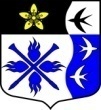 ЛЕНИНГРАДСКАЯ ОБЛАСТЬЛУЖСКИЙ МУНИЦИПАЛЬНЫЙ  РАЙОНАДМИНИСТРАЦИЯ ТОРКОВИЧСКОГО СЕЛЬСКОГО ПОСЕЛЕНИЯПОСТАНОВЛЕНИЕ От 23.12.2019г. № 120О внесении изменений в постановление Администрации  Торковичского  сельского поселения № 108 от 17.05.2016 года «Об утверждении  схемы размещения нестационарных торговыхобъектов на территории  Торковичскогосельского поселения».       В соответствии с федеральными законами от 28.12.2009 № 381-ФЗ «Об основах государственного регулирования торговой деятельности в Российской Федерации», от 06.10.2003 № 131-ФЗ «Об общих принципах организации местного самоуправления в Российской Федерации», приказом комитета по развитию малого, среднего бизнеса и потребительского рынка Ленинградской области от 12.03.2019 г. № 4  «О порядке разработки и утверждения схем размещения нестационарных торговых объектов.   ПОСТАНОВЛЯЮ:Внести изменения в постановление администрации Торковичского сельского поселения № 108 от 17.05.2016 г. «Об утверждении схемы размещения нестационарных торговых объектов на территории Торковичского сельского поселения»Приложение № 1(схема размещения нестационарных объектов) читать в новой редакции.Постановление вступает в силу со дня его официального опубликования.   4. Разместить настоящее постановление  в сети Интернет  на официальном сайте администрации           Торковичского сельского поселения Лужского  муниципального района www.torkovichiadm.ru   5.   Контроль за исполнением постановления оставляю за собой.Глава администрации   Торковичского сельского поселения                                                    Е.В. Иванова